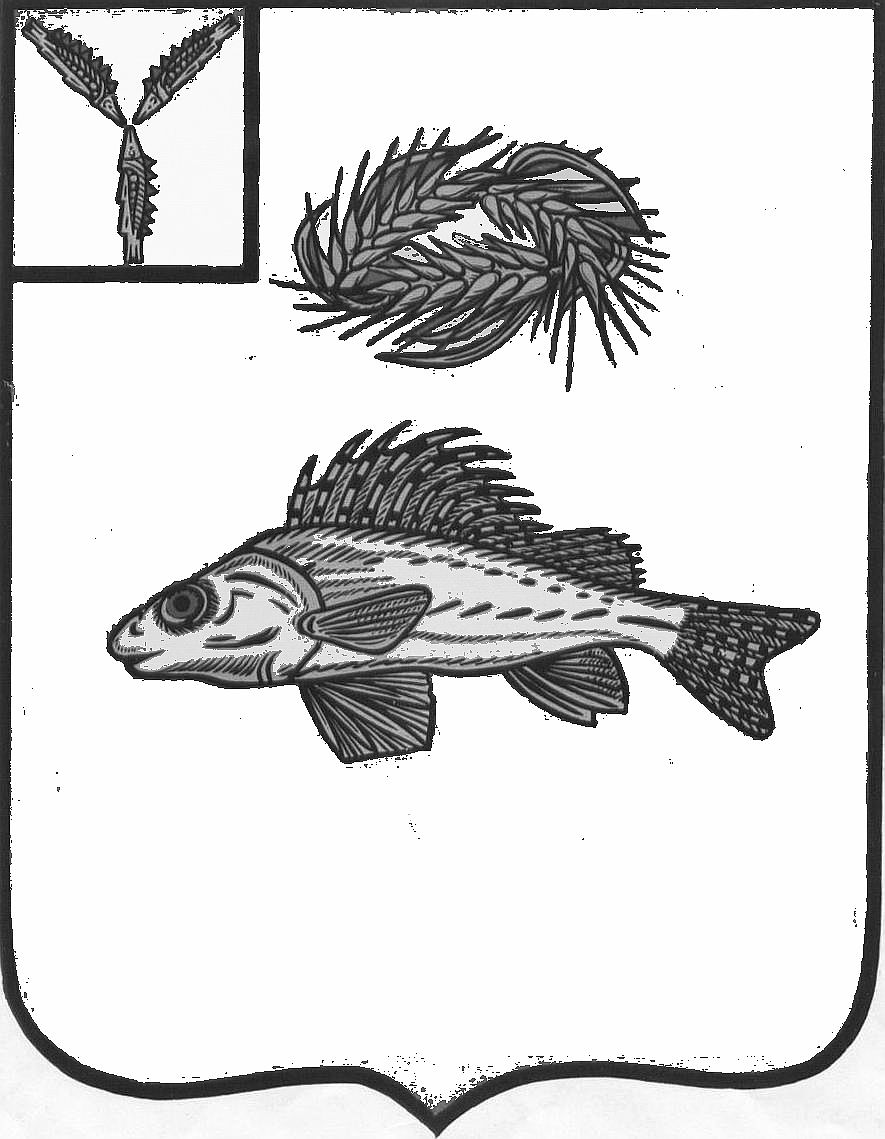 АДМИНИСТРАЦИЯЕРШОВСКОГО МУНИЦИПАЛЬНОГО   РАЙОНА САРАТОВСКОЙ ОБЛАСТИПОСТАНОВЛЕНИЕот___13.04.2022______ № __364_______г. ЕршовО  внесении изменений в постановлениеадминистрации Ершовского МР №1107 от  24.12.2020 г.           В соответствии с Федеральным законом от 06.10.2003г. № 131-ФЗ « Об общих принципах организации местного самоуправления в Российской Федерации», Федеральным законом от 27.07.2010г. №190-ФЗ "О теплоснабжении", постановлением Правительства РФ от 22.02.2012г. №154 "О требованиях к схемам теплоснабжения, порядку их разработки и утверждения", руководствуясь Уставом Ершовского муниципального района, Уставом МО г.Ершов, и на основании заключения по результатам публичных слушаний по актуализации схемы теплоснабжения МО г.Ершов от 04.04.2022 г., администрация Ершовского муниципального  района  ПОСТАНОВЛЯЕТ:         1. Утвердить прилагаемые изменения, которые вносятся в приложение к постановлению администрации Ершовского МР№1107 от 24.12.2020 г. «Об утверждении схемы теплоснабжения муниципального образования г.Ершов» с целью актуализации схемы теплоснабжения МО г.Ершов Ершовского муниципального района на 2023 год.        2. Отделу по информатизации, организационной работе и общественным отношениям администрации Ершовского муниципального района  настоящее постановление разместить на официальном сайте администрации ЕМР в сети «Интернет».        3. Контроль за исполнением настоящего постановления оставляю за собой.Глава Ершовского муниципального района                                С.А. ЗубрицкаяИзменения, которые вносятся в приложение к постановлению администрации Ершовского МР№1107 от 24.12.2020 г. «Об утверждении схемы теплоснабжения муниципального образования г.Ершов»     1. Оглавление схемы теплоснабжения изложить в новой редакции:     2. В паспорте  схемы теплоснабжения позицию «Объемы финансирования» изложить в следующей редакции:«Объем инвестиций первоначально планируется на период до 2025года. Объем финансирования составляет 37724,7тыс. руб.».     3. Таблицу № 7.1. «Предложения по величине необходимых инвестиций на перевод потребителей жилого фонда на индивидуальные источники тепловой энергии в 2021-2025 гг.» изложить в новой редакции:Таблица № 7.1. Предложения по величине необходимых инвестиций на перевод потребителей жилого фонда и объектов социальной сферы на индивидуальные источники тепловой энергии в 2021-2025 гг.     4. Схему теплоснабжения дополнить разделом 10 «Обеспечение надежности теплоснабжения» следующего содержания:«Согласно «Организационно – методическим рекомендациям по подготовке к проведению отопительного периода и повышению надежности систем коммунального теплоснабжения в городах и населенных пунктах Российской Федерации» МДС 41-6.2000 (утвержденным Приказом Госстроя России от 06 сентября 2000 г. № 203):«надежность системы коммунального теплоснабжения должна обеспечивать бесперебойное снабжение потребителей тепловой энергией и теплоносителями в течение заданного периода, недопущение опасных для людей и окружающей среды ситуаций»;надежность системы коммунального теплоснабжения является комплексным свойством и может включать отдельно или в сочетании ряд свойств, основными из которых являются: безотказность, долговечность, ремонтопригодность, режимная управляемость, живучесть.Основным показателем работы теплоснабжающих предприятий является бесперебойное и качественное обеспечение тепловой энергией потребителей, которое достигается за счет повышения надежности теплового хозяйства. Для этого необходимо выполнение следующих мероприятий:обеспечение соответствия технических характеристик оборудования источников тепла и тепловых сетей условиям их работы;резервирование наиболее ответственных элементов систем теплоснабжения и оборудования;выбор схемных решений как для системы теплоснабжения в целом, так и по конфигурации тепловых сетей, повышающих надежность их функционирования;контроль теплоносителя по всем показателям качества воды, что обеспечит отсутствие внутренней коррозии и увеличение срока службы оборудования и трубопроводов;осуществление контроля затопляемости тепловых сетей, что позволит уменьшить наружную коррозию трубопроводов;комплексный учет энергоносителей (газ, электроэнергия, вода, теплота в системе отопления, теплота в системе горячего водоснабжения); постоянный контроль над соблюдением температурных графиков тепловых сетей в зависимости от температуры наружного воздуха, удельных норм на выработку 1 Гкал по топливу, воде, химических реагентов и качественной подготовки источников теплоснабжения и объектов теплопотребления.         На котельных Приволжской дирекции по тепловодоснабжению - структурное подразделение центральной дирекции по тепловодоснабжению филиала ОАО «РЖД» в период отопительных сезонов не было фактов отказов оборудования источников тепловой энергии.В г. Ершове не было предписаний надзорных органов по запрещению дальнейшей эксплуатации источников тепловой энергии.Анализ надежности системы теплоснабжения показал отсутствие превышения предельно допустимых отклонений в системе теплоснабжения в г. Ершове по всем параметрам надежности системы».      5. Схему теплоснабжения дополнить разделом 11 «Возможные сценарии развития аварий в системах теплоснабжения» следующего содержания:   «Наиболее характерными признаками возникновения аварийной ситуации в системе теплоснабжения на сетях газопотребления котельных являются:     1. Прекращение или ограничение подачи газа вследствие:- повреждения или разрыва газопроводов или газовой арматуры;- понижения давления газа до нижнего аварийного значения из-за неисправности регуляторов давления газа ГРПШ;- самопроизвольного закрытия газового отсечного клапана, вследствие которого произошло понижение давления газа до установки срабатывания защиты на останов газоиспользующего оборудования;- ошибочных действий персонала, приведших к вышеперечисленным нарушениям в работе газоиспользующего оборудования.     2. Повышение давления газа вследствие:- неисправности в работе регуляторов давления ГРПШ;- неправильных, ошибочных действий оперативного персонала.     3. Загазованность в помещениях, где используется газовое оборудование, выше 1% по объему вследствие:- нарушения герметичности газопровода и его соединений, разрыва газопровода или газовой арматуры, повреждение газопровода и газовой арматуры в результате механического воздействия, воздействия электрической дуги и т.д.;- нарушения герметичности газопровода вследствие коррозии металла;- ошибочных действий персонала, нарушающего требования Правил безопасности систем газораспределения и газопотребления и т.д.      4. Взрыв газа, газопровода, воспламенение газа, истекающего из неплотностей, разрывов газовой арматуры, газопроводов и т.д.      В системе газопотребления котельных возможны следующие аварийные ситуации:     1. Нарушение целостности газопровода на	 участке зоны ответственности балансового разграничения от врезки в газопровод до вводной задвижки в здании котельных.Возможные признаки:- появление запаха газа на трассе на данном участке;- появление бурых пятен на снегу по трассе газопровода - в зимнее время;- пожелтение травы - в летнее время;- шум истечения газа.Возможные причины:- повреждение газопровода (в результате	 коррозии,	 разрыва трубопровода, механического повреждения и т.д.).      2. Нарушение плотности внутрицехового газопровода или газового оборудования после вводной задвижки в помещениях котельных.                                         Возможные признаки:- срабатывание сигнализации о загазованности в помещениях;- появление запаха газа в помещении;- шум истечения газа.              Возможные причины:- повреждение газопровода (в результате коррозии, разрыва трубопровода, механического повреждения и т.д.).      3. Неисправности в работе регуляторов давления газаВозможные признаки:- увеличение давления газа после ГРУ более 10% от рабочего;- уменьшение давления газа после ГРУ более 10% от рабочего;- колебание давления газа после ГРУ более 10% от рабочего;- срабатывание сбросного клапана ГРУ (при повышении давления газа);- прекращение подачи газа на газоиспользующее оборудование действием защит;- загазованность помещений котельных (в результате нарушения герметичности регуляторов, импульсных линий или их соединений).Возможные причины:- повреждение корпуса или мембраны регулятора давления газа (в результате коррозии, скачков давления газа, механического повреждения и т.д.)».УТВЕРЖДЕНЫПостановлением администрации Ершовского муниципального районаот  13.04.2022 № 364Паспорт схемы теплоснабжения2Введение.4Раздел 1. Показатели перспективного спроса на тепловую энергию (мощность) и теплоноситель в установленных границах территории поселения4Раздел 2. Существующие и перспективные балансы располагаемой тепловой мощности источников тепловой энергии и тепловой нагрузки потребителей8Раздел 3. Существующие и перспективные балансы теплоносителя12Раздел 4. Предложения по строительству, реконструкции и техническому перевооружению источников тепловой энергии 14Раздел 5. Предложения по строительству и реконструкции тепловых сетей17Раздел 6. Существующие и перспективные топливные балансы18Раздел 7. Инвестиции в строительство, реконструкцию и техническое перевооружение22Раздел 8. Решение об определении единой теплоснабжающей организации (организаций)24Раздел 9. Решения по бесхозяйным тепловым сетям25Раздел 10. Обеспечение надежности теплоснабжения26Раздел 11. Возможные сценарии развития аварий в системах теплоснабжения27Приложение.29Адрес объекта/ мероприятияГод реализации мероприя-тийРеализация мероприятий по годам, ед. изм.Реализация мероприятий по годам, ед. изм.Реализация мероприятий по годам, ед. изм.Реализация мероприятий по годам, ед. изм.Реализация мероприятий по годам, ед. изм.Реализация мероприятий по годам, ед. изм.Финансо-вые потребности, всего, тыс. руб.Финансовые потребности по годам, тыс. руб.Финансовые потребности по годам, тыс. руб.Финансовые потребности по годам, тыс. руб.Финансовые потребности по годам, тыс. руб.Финансовые потребности по годам, тыс. руб.Адрес объекта/ мероприятияГод реализации мероприя-тийЕд. изм.20212022202320242025Финансо-вые потребности, всего, тыс. руб.20212022202320242025Котельная, ул. Школьная, 13кварт.34074,7674,73700,05400,016150,08150,0Перевод потребителей жилого фонда на индивидуальные источники тепловой энергии - ул.Интернациональная,  д.60,62,64,  202113674,7 674,7-  ул. Вокзальная, д.55, 57, 59,2022292200,02200,0- ул. Юбилейная, д. 6, 8, ул. Школь- ная, д.11, 13 А,  ул. Парковая, д.4А,   ул.Вокзальная, д.772023715400,05400,0- ул. Интернациональная,д.48/54,111  - ул. Советская, д.2/2,- ул.Юбилейная, д.2, 4202417313150,013150,0- ул. Юбилейная, д.3, 5, 720251078150,08150,0Установка инд. теплоисточников в общежитии «Магистраль» ул.Интернациональная, д.107202211500,01500,0Установка модульной котельной МДОУ ««Василек-1» г. Ершова202313000,03000,0Котельная, ул. Стадионная, 583650,00,00,00,00,03650,0Перевод потребителей жилого фонда на индивидуальные источники тепловой энергии - ул. Победа, д.1 А, 1 Б,ул.Стадионная, д.14, 16, 58А2025483650,03650,0Всего инвестиций:37724,7674,73700,05400,016150,011800,0Примечание. Объем средств будет уточняться после доведения лимитов бюджетных обязательств из бюджетов всех уровней  на очередной финансовый год  и плановый период.Примечание. Объем средств будет уточняться после доведения лимитов бюджетных обязательств из бюджетов всех уровней  на очередной финансовый год  и плановый период.Примечание. Объем средств будет уточняться после доведения лимитов бюджетных обязательств из бюджетов всех уровней  на очередной финансовый год  и плановый период.Примечание. Объем средств будет уточняться после доведения лимитов бюджетных обязательств из бюджетов всех уровней  на очередной финансовый год  и плановый период.Примечание. Объем средств будет уточняться после доведения лимитов бюджетных обязательств из бюджетов всех уровней  на очередной финансовый год  и плановый период.Примечание. Объем средств будет уточняться после доведения лимитов бюджетных обязательств из бюджетов всех уровней  на очередной финансовый год  и плановый период.Примечание. Объем средств будет уточняться после доведения лимитов бюджетных обязательств из бюджетов всех уровней  на очередной финансовый год  и плановый период.Примечание. Объем средств будет уточняться после доведения лимитов бюджетных обязательств из бюджетов всех уровней  на очередной финансовый год  и плановый период.Примечание. Объем средств будет уточняться после доведения лимитов бюджетных обязательств из бюджетов всех уровней  на очередной финансовый год  и плановый период.Примечание. Объем средств будет уточняться после доведения лимитов бюджетных обязательств из бюджетов всех уровней  на очередной финансовый год  и плановый период.Примечание. Объем средств будет уточняться после доведения лимитов бюджетных обязательств из бюджетов всех уровней  на очередной финансовый год  и плановый период.Примечание. Объем средств будет уточняться после доведения лимитов бюджетных обязательств из бюджетов всех уровней  на очередной финансовый год  и плановый период.Примечание. Объем средств будет уточняться после доведения лимитов бюджетных обязательств из бюджетов всех уровней  на очередной финансовый год  и плановый период.Примечание. Объем средств будет уточняться после доведения лимитов бюджетных обязательств из бюджетов всех уровней  на очередной финансовый год  и плановый период.